Dictées de motsDictées préparéesCM1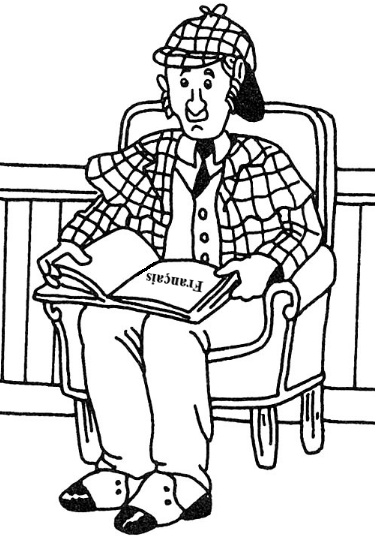 CM1 : Les mots invariables à connaîtreCM1 0 : Progresser en orthographeDictée préparée n°0 : Il est sur le quai de la gare. Son train n’arrive pas. Il regarde sa montre : 45 minutes de retard ! Il commence à trouver le temps long. Il ne peut plus attendre. Alors, il trouve une solution : il prend un taxi.CM1 1 : Progresser en orthographeListe de mots n°1 :Dictée préparée n°1 : PantalonCe matin, je suis en plein travail. Je suis très concentré. Je travaille sur un nouveau modèle de pantalon pour la collection automne-hiver. Quel silence dans le bureau ! Je songe à cette promesse faite il y a quelques jours à mon épouse : lui faire découvrir un pantalon souple et léger adapté pour le jardinage d’automne. En cette fin septembre, il fait chaud et j’ai la gorge sèche, j’ai envie de boire une bonne limonade avant de reprendre sérieusement mon ouvrage.CM1 2 : Progresser en orthographeListe de mots n° 2 :Dictée préparée n°3 : Le fauconAujourd’hui, le promeneur observe les rapaces qui font leur spectacle dans cette réserve naturelle du Sud de la France. Le fauconnier lance un minuscule morceau de viande dans les airs et l’oiseau plonge en piquet pour le rattraper. Le vol de ce faucon est relativement fluide. Il se laisse porter par le souffle du vent. L’époque des fauconniers est loin mais, le drapeau qui flotte en haut du château est toujours là.CM1 3 : Progresser en orthographeListe de mots n° 3 : Dictée préparée n°5 : Au zooNous nous baladons avec prudence aujourd’hui. Il fait beau, les pinsons chantent dans le parc et nous espérons apercevoir de nombreux animaux. Nous gonflons nos poumons et faisons attention afin que nos souliers ne fassent pas trop de bruit sur les gravillons. Nous allons à la rencontre de la ménagerie du zoo de Gramat. Joyeusement, nous écoutons le bruit des oiseaux dans la grande plaine. Ce spectacle en perpétuel renouvellement fascine toute la famille.CM1 4 : Progresser en orthographeListe de mots n°4 : Dictée préparée n°7 : ThéâtreLe gosse étudie son rôle, un personnage vivant au numéro vingt de la rue Chaume. Il rêve à ce personnage qu’il doit jouer pour la pièce de l’école. Sur le décor, ses camarades peignent des chaumes, des peupliers pour retracer l’allée où se passe l’action. Etudier ce rôle prend beaucoup de temps à cet élève secret mais, sa consolation est que ses parents seront réunis dimanche prochain pour le voir jouer le rôle de sa vie.CM1 5 : Progresser en orthographeListe de mots n°5 : Dictée préparée n°9 : GéographieEn ce mois de novembre le cartable à la main, une nouvelle journée commence. Aujourd’hui, c’est de la géographie au programme. La maîtresse a prévu une distribution de paysages divers. Sur un paysage, on distingue un crépuscule qui jette ses dernières lueurs. Sur un autre, on découvre un magnifique panorama. Sur un troisième, on aperçoit un mont au dernier plan. Tous ces magnifiques décors à regarder, à classer suivant des groupes précis, quel travail intéressant !CM1 6 : Progresser en orthographeListe de mots n° 6 : Dictée préparée n°11 : NoëlAujourd’hui, je déborde de joie. Avec maman, nous préparons le sapin de Noël. Je montre à ma mère l’endroit où je veux mettre le joli arbre. Nous réparons les guirlandes avant de les allumer. Maintenant je fais éclater ma joie. Je saute en tous sens en attendant le moment où je pourrais ouvrir mes cadeaux…Ça y est, enfin, c’est le moment. Je suis vraiment content. J’arrache les papiers cadeaux avec énergie et je découvre tous mes jolis jouets.CM1 7 : Progresser en orthographeListe de mots n°7 : Dictée préparée n°13 : Le fleuretAfin de me maintenir en forme et de préserver ma santé, je me présente au cours d’escrime. Je choisis de faire du fleuret. A l’entraînement, je défends ma position, mon partenaire regagne du terrain. A l’ordinaire, je fais un pas de côté, prends un mauvais angle et tombe. Mais quand je me relève, je doute que l’escrime soit un sport fait pour moi.CM1 8 : Progresser en orthographeListe de mots n°8 : Dictée préparée n°15 : Le vagabondCe matin, je prends le métro et m’arrête à la station devant une longue fresque. Je marche sur le trottoir et m’engage dans un labyrinthe de ruelles. Devant l’auberge, je m’arrête et fume une cigarette. Un heureux bienfaiteur me donne quelques pièces. Sans honte, je rentre pour me restaurer. Amicalement, l’élégante cuisinière me sert un excellent et généreux repas complet. CM1 9 : Progresser en orthographeListe de mots n°9 : Dictée préparée n°17 :Une journée de skiA la montagne, pour atteindre le pic, les gens font la queue. Quand arrive le tire-fesse pour monter la pente, il faut bien se préparer, ne pas perdre ses bâtons de ski. La montée peut durer plusieurs minutes, mais il ne faut pas oublier de descendre à l’arrivée. Aujourd’hui dans la hâte, j’ai perdu mon bonnet. J’ai fini par rentrer, j’ai jeté mon manteau sur le lit et je me suis écroulé.CM1 10 : Progresser en orthographeListe de mots n°10 : Dictée préparée n°19 :Le cadeauPierre se promenait dans la rue, il ralentissait devant chaque commerce. Puis, tout fut limpide, il devait entrer dans l’office de tourisme et demander son chemin. Il cherchait un endroit où il pourrait acheter un verre gravé pour l’anniversaire de sa mère. En effet, il voulait lui offrir un cadeau inoubliable. Très facilement, la secrétaire lui indiqua un petit magasin au coin de la rue où il devait avoir la chance de trouver son bonheur.CM1 11 : Progresser en orthographeListe de mots n°11 :Dictée préparée n°21 :La casquette de PaulPaul est un petit garçon timide et peu coquet, mais pour distraire ses camarades et forcer leur admiration, il prépare avec Mathilde un petit tour qu’ils joueront là, aujourd’hui, à l’heure de la récréation. Ainsi, Paul et Mathilde achètent une magnifique casquette verte au magasin du coin de la rue. Sur celle-ci, ils collent une douzaine d’étoiles rouges. Ils diront à tout le monde que l’oncle de Paul l’a ramenée d’Amérique. Quand la cloche sonne, Paul, très fier et l’air satisfait, la porte sur le côté. Tous ses camarades accourent et sont en admiration devant son somptueux couvre-chef ramené soi-disant par son oncle des Etats-Unis.CM1 12 : Progresser en orthographeListe de mots n°12 :Dictée préparée n°23 : Pour une grappe de raisinMarguerite et Madeleine sont allées au supermarché pour se procurer des fruits frais. Elles y sont allées à vélo. Leur maman leur avait dit de passer prendre une grappe de raisin et de faire leur choix dans le reste des fruits. Elle leur avait juste demandé de respecter une masse. Mais, les deux petites filles ont été très étourdies et sur le chemin du retour, elles n’ont pas pu éviter le pavé. Le choc a été si violent que tous les fruits qu’elles transportaient, se retrouvèrent parterre.CM1 13 : Progresser en orthographeListe de mots n° 13 : Dictée préparée n°25 : SouvenirMa grand-mère était très sérieuse et aimait me faire plein de petits plats. Un jour, elle a versé ses œufs dans son saladier, a remué avec agilité pendant que moi je pesais la farine. Elle a alors fabriqué de merveilleuses tuiles. La vie chez ma grand-mère n’était pas monotone et chaque jour je me régalais. Le petit garçon que j’étais, essayait de l’imiter et un jour je me lançais dans la préparation des crêpes pour le déjeuner.CM1 14 : Progresser en orthographeListe de mots n°14 : Dictée préparée n°27 : Une rêveuseJ’étais une rêveuse, je rêvais de grands espaces, d’océan et de voyage, allongée sur mon lit. Quand soudain, ma mère entra dans la chambre, franchit le seuil assez en colère. En effet, je n’avais pas rangé ma chambre. Des morceaux de papier déchirés jonchaient le sol, les vêtements étaient éparpillés parterre. L’étagère n’était pas favorisée. En bref, il fallait faire quelque chose, trouver une excuse, dire que j’avais trop de fièvre pour travailler. Maman ne crut pas mon mensonge et je dus être courageuse pour ranger tout mon bazar.CM1 15 : Progresser en orthographeListe de mots n°15 : Dictée préparée n°29 : La fête foraineSur l’affiche, on pouvait voir une fête foraine. De nombreux artistes qui semblaient avoir beaucoup de talents prenaient la pose. Sur le turban du fakir, on voyait un magnifique bijou. En fond d’affiche, un tourbillon de papillons englobait tous les personnages qui semblaient sortir d’un chapeau géant. En voyant cette pancarte, il me tarda de participer à cette fête. Moi, aussi j’étais un artiste et je voulais prouver à tout le monde que je pouvais attirer du public.AchezheureusementousansàcombienhieroùselonafincommehormisPsérieusementailleurscommenthorsparce quesiainsiDIparfoissitôtalorsdansiciparmisoi-disantamicalementdeJpartoutsoitaprèsdehorsjadispassoudainassezdéjàjamaispendantsousau-dessousdemainjoyeusementpeusouventau-dessusdepuisJusqu’àpeut-êtresuraujourd'huidèsjusqueplein desurtoutauparavantdésormaisjusteplusTauprèsderrièreLplusieurstantaussidessouslàplutôttantôtaussitôtdessusloinpourtardautantdevantlongtempspourquoitellementautrefoisdonclorspourtanttôtautrementdontlorsqueprèstoujoursavantEMpresquetout à coupavecenmaintenantpuistrèsBen brefmaisQtropbeaucoupencoremalgréquandVbientôten effetmieuxqueversbrusquementenfinmillequelquefoisviteCensuitemoinsquelqu’unvoicicalmemententreNquivoilàcaretnaguèrequiconquevolontiersceciGnéanmoinsquoivraimentcelaguèrene … plusRcependantHnirienchaquehélasOSchaudune alléedécouvrirvoltigerla glacele modèlele jardinageun claironle travailtravaillersongerla gorgele silenceune promessele cortègeretrouvercoulerquaranteune invitationun amusementune envieun pantalonun parfumle sujetrapidementaboutirprévenirmodesteun jugementl'époqueminusculeremettrela gratitudefaroucheune réservela vianderapidele changementla bouteilleun travailleuradmirablele drapeauun musclela soifrelativementla foirerustiqueune hirondelleune mélodiemordrela jeunessele bœufdigne	l'infirmierun menuisierun spectaclele jeuun promeneurredouterla perfectionle volun veaunatalcomprendrele rubanprésent(e)joyeux(se)brun(e)acheterheureusementécouterun fusilfatiguerle clientsauterle savantvaloirla grifferoulerla prudencela plaineun souliercharmerla vertutaire (se)la médailleredireun pinsonun pâtrele renouvellementun grainune dettele témoinun fourneaula policele poumonla propretéun pianole domicilebientôtun mobileapprocherrepentirsouventun rêveun souverainune sourisle métalla hauteurun numérojurerrecourirbavarderune portéeremplirrespectueuxle débutun rosier	le palaisfabriquerprofondémentagréablementcourageusementla consolationmoindreun secretle valetune terreurle chaumeétudiersemerle pontun peupliervivantun gossedontremonterle draplorsqueune meuleun personnageun centime	la modestieun adieule crépusculecontinuellementnovembrepurifiersoulagerune fourniturel'ingratitudemauvaislugubrele paysagela géographiele panoramala sagesseune distributionla conversationun cartablele seigneurla misèrelécherun montle curéune boissonbas (se)le marchénouveaule cou	le passécourirla sommel'âgedivin (e)un porcla voileune criseneufla bontéle localla garnitureun chapitrearracherla hacheruinerun tasla valléemettrebattrela côteinfiniformerun étatsaluers'envolerla dansebroyersalirheureuxforgerenvironla moissonun avantagesixretentirdélicatcultiverbonsoirun bouchercontentéclaterpartagerréparerétroitle cinémadébordermaternelune attaquemontrerobéirla roulottela santécentla chaussureagile	une histoirefaiblel'économiemaintenirmélangerbeaucoupregagnerordinairedouterla justiceun anglele bagageune renonculeprétendreun seauquand	le congérechercherune femellele linun détourdénudé (e)soupirerun ravageune sourcela recherchele noyerun endroitle contrairela positionla chausséeurgent	celui-cicelle-ci	la tempêteprésentercompletun parapluieconsidérablela noisette	élégantsoupleamicalementun craquementgénéreuxparticulièrementla puissancela cuisinièrela hontela rapiditééblouirla désolationsubitementla stationautrementla prospéritébrusquementla cigaretteune destinéela nouvelle	sacrifierun acheteurle bienfaiteurune aubergele couverclela princesseprobablementle terraindonnerhumidele châteauune tâchela coiffurela foiun doigtle ballondurerun mendiantun marindrôlel'arrivéele sentierla demeurele centrela culottepeuplerle détailjeterune avancel'animationemplirla farcela hâtereverdirpréparerun butluisantun picle milieuraconteraspirerécritle manteaula façonle bénéficeun bonnetun lutinle rouleaules genssouffrirle chérirondle prisonnierun atelierun traitementposerle commercela cerisedominerlamentableclairvingtle pommierfacilementle chocabuserle ruisseaulentementle poirierun degréle caliceglissantun verrela chance          fragilela communionlabourerralentirvénéreroffrirreligieuxle défautune approchela bananerégulierle gendarmeun brindevinerl'officeune grottesavourerremercierl'éternitérecouvrirun buissonlogerla casquetteune privationl'équilibrele végétalcoquetl'admirationsatisfairele transportfiertranquillele berceaul'éducationun instantdistrairela douzaineDéfendreun magasinconstruireintroduirele camaradeenseignerfranchementcontrariersuspendreterrestrela cléréellementl'ivressele feuillageconclureun soule criun anrouxle foieun filune tracele péchépieuxestimerle sonune barrela faimle retardtardcouranttrèsarriverla facemarierla massepasserun chiffrele coussinun vélochasserréglerprésenterune brebisle tonla flammeun choixéviterprocurerplierune grappeétourdieuxagirremplacerfraistransporterviolentremuersienun pavéun poiltroublerpeindrele gestele fromentrégalerrespirerimiterun capricel'obscuritéune tuilelui-mêmele déjeunervoyagertôtle cimetièreproposersérieuxun outilchausserdécouragerimprudentproclamercoiffercalmerle pompierlégerobtenirrépétermienun cadrandétournerla souffrancepeserla grand-mèreversermonotonesignerun agrémentranimerun éléphantune grainele calendriermaintenant	joindrevilaininspirerprudentune rangéechérirune gibouléeun bourgeonune fougèrela fillettepréserverune excusetémoignerfranchirsuprêmel'océanrefroidircourageuxla lisièrefavoriserprotégerdéchirerdérangerveloutéactiverl'inquiétudeun terrierune étagère	infinimentautantla fièvrela faiblesse	la servietteune moyennele mensongeindispensablela compositionle gouvernementun avisbriserlàferrerle fondcourtlasvolerun bijoula réalitéune affichequelnuun pleurun sourirele talentle dînerprouverdéposerle vicairepardonnerdévorerle poteaugrâcela chèvreisolerhumbleinviterdétacherproposle chauffageamicaltromperpersonnelfatalun orangervengerun tourbillondélicieuxun sortparticiperun époux